Tydzień 28’, część 6. Hetman i skoczek. +      Mat w 2 posunięciach.      – 2 –Tydzień 28’, część 6. Hetman i skoczek. +      Mat w 2 posunięciach.      – 2 –Tydzień 28’, część 6. Hetman i skoczek. +      Mat w 2 posunięciach.      – 2 –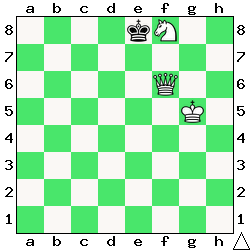 Zadanie 873’                    2X Zadanie 874’                     2X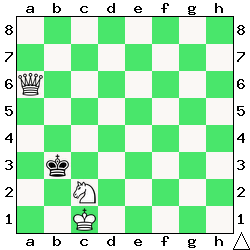 Zadanie 877’1.Hg1 h4 2.Sg5XZadanie 878’1.Sa5 c5 2.Hb7XSzachyDzieciom.pl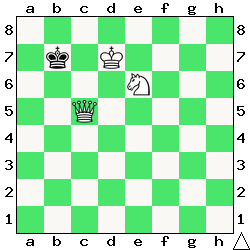 Zadanie 875’                     2X Zadanie 876’                     2X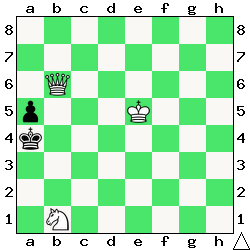 Zadanie 879’1.Hb6+ Ka4 2.Sc3XZadanie 880’1.Hg3+ Kf1 2.Hf2X1…Kh1 2.Sf2XSzachyDzieciom.pl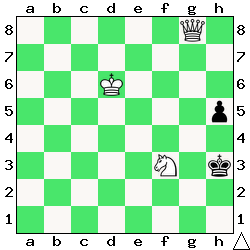 Zadanie 877’                     2X Zadanie 878’                     2X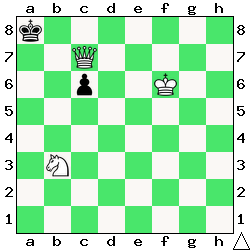 Zadanie 873’1.Hg7 Kd8 2.Hd7XZadanie 874’1.Hc6 Ka2 2.Ha4X (2.Hc4X, 2.Hd5X, 2.He6X) SzachyDzieciom.pl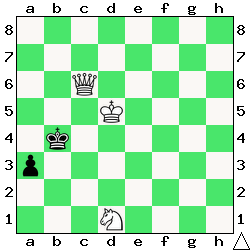 Zadanie 879’                     2X Zadanie 880’                     2X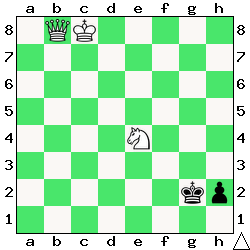 Zadanie 875’1.Sc7 Kb8 2.Hb6XZadanie 876’1.Sd2 Ka3 2.Hb3XSzachyDzieciom.plTydzień 28’.    Kurs interaktywny SzachyDzieciom.pl.     Mat w 2 posunięciach.      – 2 –Tydzień 28’.    Kurs interaktywny SzachyDzieciom.pl.     Mat w 2 posunięciach.      – 2 –Tydzień 28’.    Kurs interaktywny SzachyDzieciom.pl.     Mat w 2 posunięciach.      – 2 –Tydzień 28’, część 6. Hetman i skoczek. +      Mat w 2 posunięciach.      – 3 –Tydzień 28’, część 6. Hetman i skoczek. +      Mat w 2 posunięciach.      – 3 –Tydzień 28’, część 6. Hetman i skoczek. +      Mat w 2 posunięciach.      – 3 –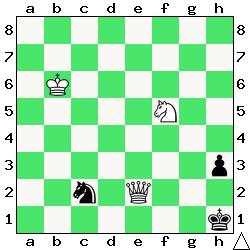 Zadanie 881’                     2X Zadanie 882’                     2X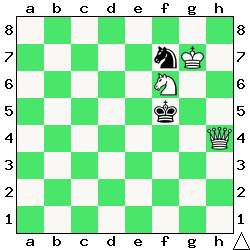 Zadanie 885’1.Hb1+ Kd2 2.Hd1XZadanie 886’1.Ha7+ Kd6 2.Hb6XSzachyDzieciom.pl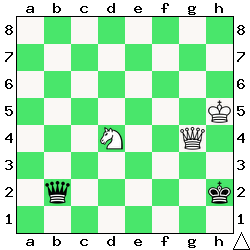 Zadanie 883’                     2X Zadanie 884’                     2X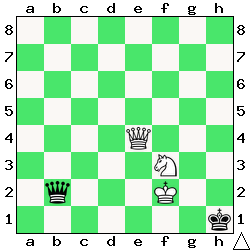 Zadanie 887’1.Sf3+ Kh5 2.Hg5X1…Kh3 2.Hh2XZadanie 888’1.Kc2  2.Hd1XSzachyDzieciom.pl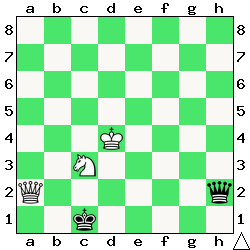 Zadanie 885’                     2X Zadanie 886’                     2X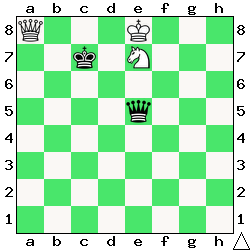 Zadanie 881’1.Hf2  2.Sg3XZadanie 882’1.He4+ Hg5 2.Hg4XSzachyDzieciom.pl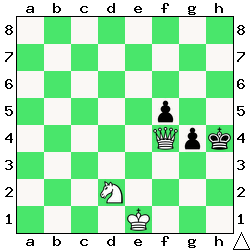 Zadanie 887’                     2X Zadanie 888’                     2X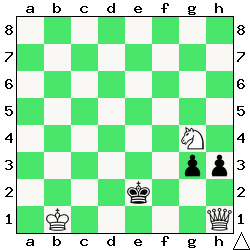 Zadanie 883’1.Sf3+ Kh1 2.Hg1XZadanie 884’1.Sd2+ Kh2 2.Hg2X (2.Hh4X, 2.Hh7X)SzachyDzieciom.plTydzień 28’.    Kurs interaktywny SzachyDzieciom.pl.     Mat w 2 posunięciach.      – 3 –Tydzień 28’.    Kurs interaktywny SzachyDzieciom.pl.     Mat w 2 posunięciach.      – 3 –Tydzień 28’.    Kurs interaktywny SzachyDzieciom.pl.     Mat w 2 posunięciach.      – 3 –